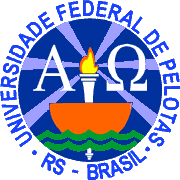 MINISTÉRIO DA EDUCAÇÃOUNIVERSIDADE FEDERAL DE PELOTASEDITAL DE SELEÇÃO DE BOLSISTAS PARA O PROGRAMA INSTITUCIONAL DE BOLSAS DE INICIAÇÃO À DOCÊNCIA (PIBID)RESULTADO FINAL DO PROCESSO SELETIVO – PIBID GEOGRAFIA – Julho de 2012Alex Sandro Amaral PereiraAndre Quandt KlugCamila Paula de SouzaDaniele Prates MacedoFrancisco Luche CarvalhoHenrique Muller PriebbernowHenrique Silva GorzizaIgor Armindo RockenbeachKainan Rodrigues dos SantosTiago Perleberg da SilvaVinicius Madruga AlvesPelotas 24 de julho de 2012Coordenadoras PIBID - GeografiaProfessora Doutora Liz Cristiane DiasProfessora Doutora Rosa Elane Antoria Lucas